Csongrád Város PolgármesterétőlSzáma: Önk/132-2/2024Témafelelős: dr. Barcsi JuditELŐTERJESZTÉSCsongrád Városi Önkormányzat Képviselő-testületének2024. május 23-i üléséreTárgy: A Csongrádi Óvodák Igazgatósága alapító okiratának módosításaTisztelt Képviselő-testület!A Csongrádi Óvodák Igazgatósága alapító okiratának módosítása szükséges az alábbiakban részletezettek szerint:A tervezetben a közalkalmazottak jogállásáról szóló 1992. évi XXXIII. törvény helyébe átvezetésre kerültek a foglalkoztatási jogviszonyt szabályozó hatályos jogszabályok: a pedagógusok új életpályájáról szóló 2023. évi LII. törvény, valamint a pedagógusok új életpályájáról szóló 2023. évi LII. törvény végrehajtásáról szóló 401/2023. (VIII. 30.) Kormányrendelet. A költségvetési szerv vezetőjének megbízási rendje az új jogszabályi környezethez igazodva változik.Az óvoda a szakképzésben résztvevő tanulók részére gyakorlati helyet biztosít duális képzés keretében, melyhez a kormányzati funkciók és államháztartási szakágazatok osztályozási rendjéről szóló 15/2019. (XII. 7.) PM rendelet szerinti - 092270 Szakképző iskolai tanulók szakmai gyakorlati oktatásával összefüggő működtetési feladatok – kormányzati funkció felvétele szükséges. Ezzel egyidejűleg törlésre került a 104031-es, a Gyermekek bölcsődében és mini bölcsődében történő ellátása cofog kód, figyelemmel arra, hogy az óvoda e feladatot már nem látja el.Az SNI-s gyermekek ellátotti köre pontosításra kerül.A nevelési-oktatási intézmények működéséről és a köznevelési intézmények névhasználatáról szóló 20/2012. (VIII. 31.) EMMI rendelet 162.§ (3) bekezdése határozza meg, hogy az óvodai csoportszoba alapterülete nem lehet kevesebb, mint 2,0 m2/fő. Ennek megfelelően a feladat ellátási helyenként felvehető maximális gyermeklétszám az előterjesztés melléklete szerinti csoportszoba méretekhez igazítva kerül megállapításra azzal, hogy a töredék m2-ek nem vehetőek figyelembe. Változott a Magyar Államkincstár által közölt MINTA okirat is, így ezen táblázatot teljes adattartalmával másik táblázatba szükséges átvezetni.A nemzeti köznevelésről szóló 2011. évi CXC. törvény (a továbbiakban: Köznevelési tv.) 84.§ (3) bekezdés alapján a fenntartó – a július-augusztus hónapok kivételével – nevelési évben óvodát nem szervezhet át, nem szüntethet meg, fenntartói jogát nem adhatja át, óvodai csoportot nem szerveztethet át, és nem szüntettethet meg, óvoda feladatait nem változtathatja meg. Ugyanezen § (7) bekezdés d) pontja alapján a fenntartó legkésőbb az intézkedés tervezett végrehajtása éve májusának utolsó munkanapjáig hozhat döntést a nevelési-oktatási intézmény átszervezésével kapcsolatban. A Köznevelési tv. 4.§ 11. pontja értelmében intézményátszervezés minden olyan fenntartói döntés, amely az alapító okirat, szakmai alapdokumentum 21. § (3) bekezdés c)–j) pontjában felsoroltak bármelyikének módosulásával jár, kivéve a jogszabályváltozásból eredő módosítást és az olyan vagyont érintő döntést, amely vagyon a feladatellátáshoz a továbbiakban nem szükséges. A módosításokra két ütemben, két határozattal és 2 dokumentációval kerül sor, figyelemmel arra, hogy a jogszabály-változások átvezetését a hatálybalépés napjával (2024. január 1.) visszamenő hatállyal kell elvégezni, míg a többi esetben az alapító okiratok hatályba lépésének napja – a fentiekben részletezettek alapján - 2024. július 1. napja lesz.Kérem a Tisztelt Képviselő-testületet az előterjesztés megvitatására és a 
határozati javaslatok elfogadására!Határozati javaslat 1.Csongrád Városi Önkormányzat Képviselő-testülete a „Csongrádi Óvodák Igazgatósága alapító okirat módosítása” című előterjesztést megtárgyalta, és az alábbi döntést hozta:1. A Képviselő-testület a Csongrádi Óvodák Igazgatósága Önk/76-2/2023. okiratszámú, a 95/2023.(V.25.) önkormányzati határozattal elfogadott alapító okiratát az alábbiak szerint módosítja és fogadja el egységes szerkezetbe foglalva 2024. január 1. napi hatállyal: 1.1.  Az alapító okirat 5.1. pontja helyébe a következő rendelkezés lép:Az intézmény vezetőjét Csongrád Városi Önkormányzat Képviselő-testülete nevezi ki köznevelési foglalkoztatotti jogviszonyban a pedagógusok új életpályájáról szóló 2023. évi LII. törvény és a pedagógusok új életpályájáról szóló 2023. évi LII. törvény végrehajtásáról szóló 401/2023. (VIII. 30.) Kormányrendeletben foglaltak alapján nyilvános pályázat útján 5 év határozott időre. A kinevezés, vezetői megbízás, felmentés, vezetői megbízás visszavonása Csongrád Városi Önkormányzat Képviselő-testületének kizárólagos hatáskörébe tartozik, az egyéb munkáltatói jogokat a polgármester gyakorolja.1.2. Az alapító okirat 5.2. pontjába foglalt táblázat 1. sora helyébe a következő rendelkezés lép:2.A Képviselő-testület felhatalmazza a polgármestert, hogy a módosító okiratot és az egységes szerkezetbe foglalt alapító okiratot írja alá.Határidő: azonnalFelelős: Bedő Tamás polgármester3.A Képviselő–testület utasítja a jegyzőt, hogy az intézmény módosító és egységes szerkezetbe foglalt alapító okiratát küldje meg törzskönyvi nyilvántartásba történő bejegyzés végett a Magyar Államkincstár Csongrád-Csanád Vármegyei Igazgatóságához.Határidő: azonnalFelelős: Dr. Juhász László jegyzőErről jegyzőkönyvi kivonaton értesítést kap:Csongrád Város PolgármestereA Képviselő-testület tagjaiMagyar Államkincstár Csongrád-Csanád Vármegyei IgazgatóságaJegyzői IrodaÉrintettekIrattárHatározati javaslat 2.Csongrád Városi Önkormányzat Képviselő-testülete a „Csongrádi Óvodák Igazgatósága alapító okirat módosítása” című előterjesztést megtárgyalta, és az alábbi döntést hozta:1. A Képviselő-testület a Csongrádi Óvodák Igazgatósága Önk/…..-2/2024. okiratszámú, a …./2024.(V.23.) önkormányzati határozattal elfogadott alapító okiratát az alábbiak szerint módosítja és fogadja el egységes szerkezetbe foglalva 2024. július 1. napjától kezdődő hatállyal: 1.1. Az alapító okirat 4.3. pontjában a „Sajátos nevelési igényű gyermek, aki a szakértői bizottság szakértői véleménye alapján mozgásszervi, érzékszervi, értelmi vagy beszédfogyatékos, több fogyatékosság együttes előfordulása esetén halmozottan fogyatékos, autizmus spektrum zavarral vagy egyéb pszichés fejlődési zavarral (súlyos tanulási, figyelem- vagy magatartásszabályozási zavarral) küzd (SNI)” szövegrész helyébe az „A nemzeti köznevelésről szóló 2011. évi CXC. törvény 4.§ 25. pontja szerinti sajátos nevelési igényű gyermek, amennyiben a szakértői bizottság véleményében szerepel, hogy ellátása együttnevelés keretében biztosítható.” szöveg lép.1.2. Az alapító okirat 4.4. pontjába foglalt táblázat 6. sora helyébe a következő rendelkezés lép:1. 3. Az alapító okirat 6.3. pontjába foglalt táblázat 1-6. sorai helyébe a következő rendelkezés lép:A feladatellátási helyenként felvehető maximális gyermek-, tanulólétszám:2.A Képviselő-testület felhatalmazza a polgármestert, hogy a módosító okiratot és az egységes szerkezetbe foglalt alapító okiratot írja alá.Határidő: azonnalFelelős: Bedő Tamás polgármester3.A Képviselő–testület utasítja a jegyzőt, hogy az intézmény módosító és egységes szerkezetbe foglalt alapító okiratát küldje meg törzskönyvi nyilvántartásba történő bejegyzés végett a Magyar Államkincstár Csongrád-Csanád Vármegyei Igazgatóságához.Határidő: azonnalFelelős: Dr. Juhász László jegyzőErről jegyzőkönyvi kivonaton értesítést kap:Csongrád Város PolgármestereA Képviselő-testület tagjaiMagyar Államkincstár Csongrád-Csanád Vármegyei IgazgatóságaJegyzői IrodaÉrintettekIrattárCsongrád, 2024. május 15.______________________Bedő Tamás polgármester 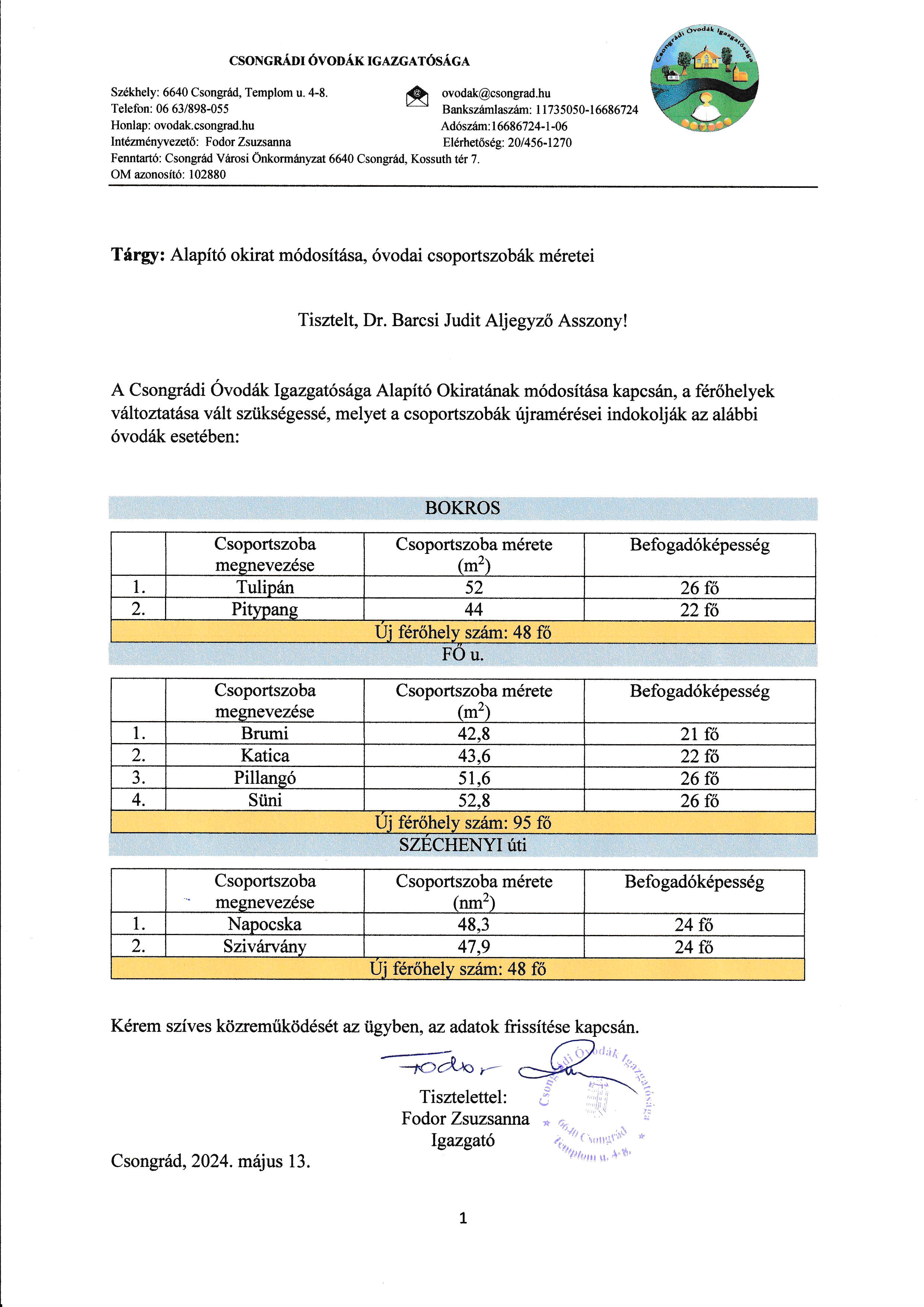 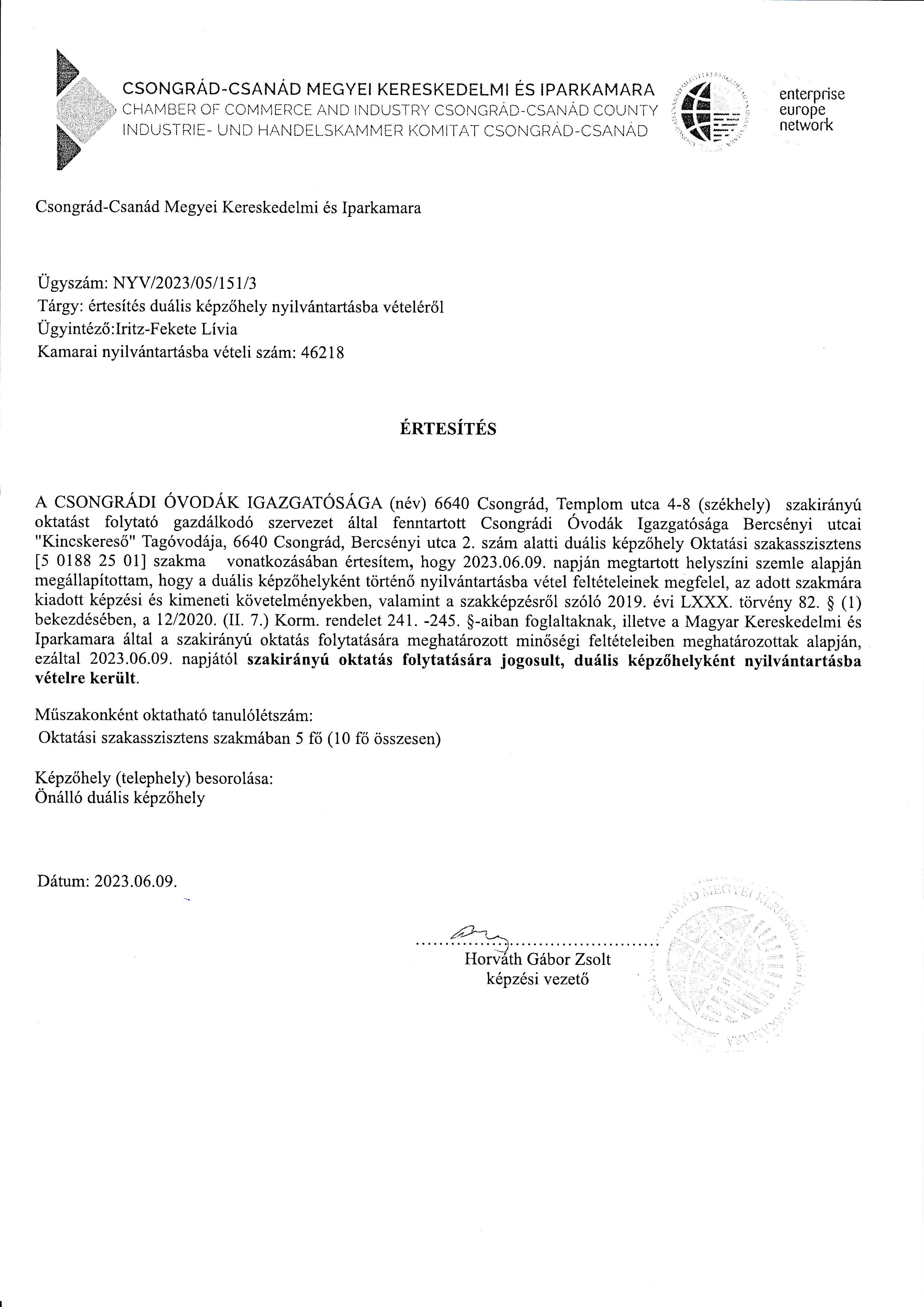 foglalkoztatási jogviszony jogviszonyt szabályozó jogszabály1köznevelési foglalkoztatotti jogviszonyA pedagógusok új életpályájáról szóló 2023. évi LII. törvény, a pedagógusok új életpályájáról szóló 2023. évi LII. törvény végrehajtásáról szóló 401/2023. (VIII. 30.) Kormányrendeletkormányzati funkciószám kormányzati funkció megnevezése 6092270Szakképző iskolai tanulók szakmai gyakorlati oktatásával összefüggő működtetési feladatokfeladatellátási hely megnevezésealapfeladat megnevezésemunkarend megjelölésemaximális gyermek-, tanulólétszám1Csongrádi Óvodák Igazgatósága Bercsényi Utcai „Kincskereső” Tagóvodája óvodai nevelés1002Csongrádi Óvodák Igazgatósága Bokrosi „Napsugár” Tagóvodájaóvodai nevelés483Csongrádi Óvodák Igazgatósága Bökényi „Napraforgó” Tagóvodájaóvodai nevelés1004Csongrádi Óvodák Igazgatósága Fő Utcai „Platánfa” Tagóvodájaóvodai nevelés935Csongrádi Óvodák Igazgatósága Széchenyi Úti „Gézengúz” Tagóvodájaóvodai nevelés476Csongrádi Óvodák Igazgatósága Templom Utcai „Delfin” Tagóvodájaóvodai nevelés150